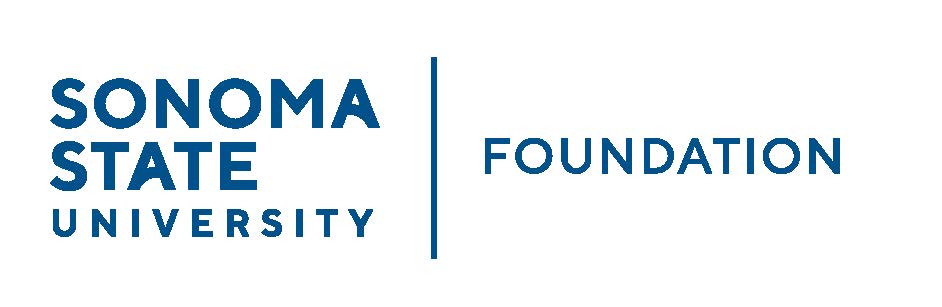 INVESTMENT COMMITTEE AGENDASSU Foundation Investment Committee				Tuesday August 22, 2023						 2:30 - 4:30 p.m.Location: Salazar 2043B or Zoom(for dial-in instructions please email hodenfie@sonoma.edu)	   	      		      			             Members:	Brent Thomas (Chair), Ian Hannah, Mario A. Perez, Amanda Visser, Monir Ahmed, Tom Gillespie, Terry Atkinson, Mike Sullivan, Doug Jordan Committee Staff:	Alicia HodenfieldGuests:	Todd Au, Tony Parmisano, Drew Aviles – Graystone Consulting OPENING COMMENTS  APPROVAL OF THE MINUTES 5.16.23 Meeting MinutesGRAYSTONE – POOLED ENDOWMENT INVESTMENTSQuarterly Update: capital markets update and portfolio review GALBREATH ENDOWMENT INVESTMENTS QUARTERLY REPORT INVESTMENT POOLS SHEET 2023/24 SSUF OPERATING BUDGET SMIF CharterOPEN ITEMS